Name________________________________________________ Period________Date____________________________
Chapter 5 Passing Through the Great BasinManifest Destiny John O’ _________________ wrote, “It is the _________________   _____________________of the United States to ________________________ across the _________________________.”Means that the United States reached from the ________________________ to the _____________________, including Canada & Mexico.Bidwell-Bartleson PartyBidwell-Bartleson Party was the ____________wagon train party to cross ______________Utah in __________. Hastings CutoffLansford W. Hastings suggested a more direct route to ___________________by the __________________   ___________________   ______________________. John C. Fremont agreed it could be done.Donner PartyLast group of the year to use _________________   ____________________Hacked a road through __________________  ___________________ taking up____________________Got trapped in the __________________   __________________ Mountains through Winter and had to ________________dead party members to survive. Mormon PioneersMormon -the term most often refers to a member of The Church of Jesus Christ of _____________-______________  __________________The Mormon church was founded by a man named _________________  __________________Joseph SmithClaimed he saw a _____________ telling him not to join any of the churches (Palmyra, _____________). He claims he was visited by heavenly messengers for a number of years.He said he was led to a hillside, found ______________  _________________, translated them, and Mormons are those that believe this is the ________________ of ___________________.Where does the name Mormon come from?The term "____________________________" has its origins in the Book of Mormon, which is believed by Latter Day Saints to be a religious and historical record translated from golden plates by Joseph Smith, Jr. into English by divine inspiration. Mormons believe that the Book of Mormon is another ______________________witness of Jesus Christ that is comparable to the________________________, which they also believe to be the word of GodBible=________________  Torah=_______________  Koran= _______________Names to remember_______________  _____  _____________  __________  _____  ______________- ________  ___________________________________________________Where do the Mormons start and end up?6 Reasons for Mormon persecutionMormon’s claim to be the _____________  ________________  ________________ Some of Church Leaders in Illinois started living in ___________________________They _______________________ their _________________________Mormons _________________  ___________________ and neighbors feared Mormons would take over politically.Mormons were ________________  __________________- Missourians wanted to be a slave state. Mormons lived a ____________________  _______________________ -they all gave what they had to the church. This gave leaders a lot of power.________________________________________________________________________________________________________________________________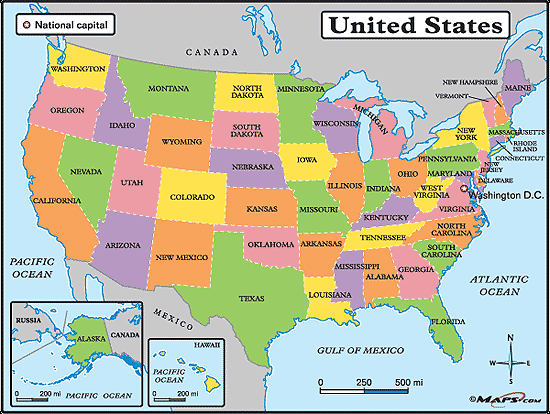 